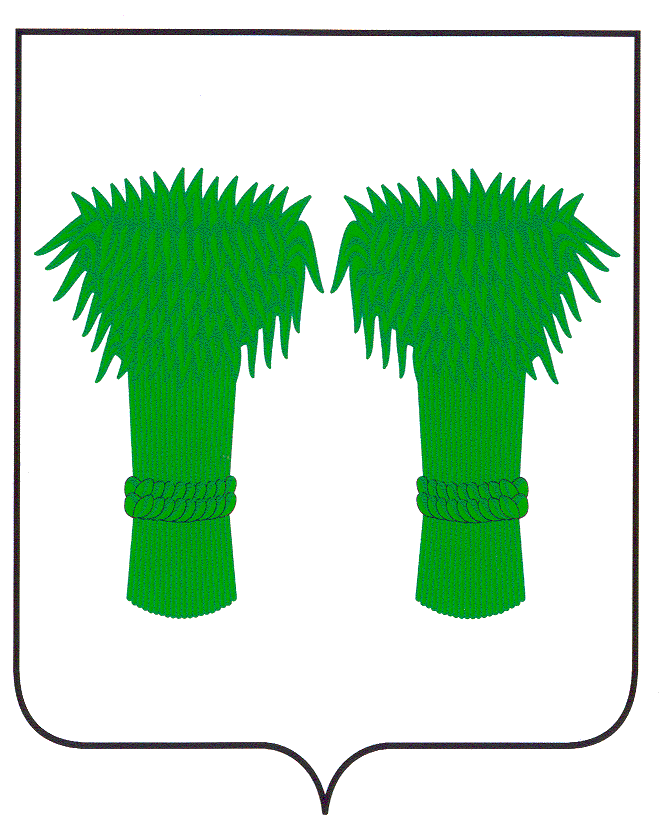 МУНИЦИПАЛЬНЫЙВЕСТНИК                                     информационный бюллетеньОфициальное издание районного Собрания депутатов иадминистрации Кадыйского муниципального районаРОССИЙСКАЯ ФЕДЕРАЦИЯКОСТРОМСКАЯ ОБЛАСТЬАДМИНИСТРАЦИЯ КАДЫЙСКОГО МУНИЦИПАЛЬНОГО РАЙОНА ПОСТАНОВЛЕНИЕ«15»  января   2020 года							                                                  	№ 7                О внесении изменений в постановлениеадминистрации Кадыйского муниципальногорайона № 687 от  27.12.2013 года            В связи с организационно-штатными изменениями в администрации Кадыйского муниципального района, руководствуясь Уставом муниципального образования Кадыйский муниципальный  район, администрация Кадыйского муниципального района постановляет:             1.Внести в постановление администрации Кадыйского муниципального района № 687 от  27.12.2013  года следующие изменения:   1.1.Пункт 1.1 изложить в следующей редакции:  « Создать единую комиссию по осуществлению закупок в составе:Демидов А. В.- первый заместитель главы администрации Кадыйского муниципального района- председатель комиссии;Куликова Н.Н.- и.о. заместителя главы администрации Кадыйского муниципального района по экономике, начальник отдела по экономике, имущественно-земельным отношениям, размещению муниципального заказа, ценообразованию, предпринимательству и защите прав потребителей администрации Кадыйского муниципального района- заместитель  председателя комиссии                                              Члены комиссии: Агафонова М.А.- начальник отдела учета и отчетности администрации Кадыйского муниципального района; Клопова Т.В.- начальник финансового отдела администрации Кадыйского муниципального района;Потапов К.А.- ведущий зксперт по коммунальной инфраструктуре и дорожной деятельности отдела архитектуры, строительства, ЖКХ, дорожного хозяйства, транспорта, природных ресурсов и охраны окружающей среды администрации Кадыйского муниципального района.         2.Контроль за исполнением настоящего постановления возложить на первого заместителя главы администрации Кадыйского муниципального района А.В.Демидова         3.Постановление  вступает в силу с момента подписания и подлежит официальному опубликованию.Глава Кадыйского муниципального района Е.Ю.БольшаковРОССИЙСКАЯ ФЕДЕРАЦИЯКОСТРОМСКАЯ ОБЛАСТЬАДМИНИСТРАЦИЯ  КАДЫЙСКОГО МУНИЦИПАЛЬНОГО РАЙОНАПОСТАНОВЛЕНИЕ«  17»  января 2020  года                                                                                                                                                № 17О закреплении территории за муниципальнымиобразовательными учреждениями      В соответствии с Федеральным законом Российской Федерации от 29 декабря 2012 г.   N 273-ФЗ "Об образовании в Российской Федерации", приказом Министерства образования и науки Российской Федерации от 22.01.2014 г. № 32 «Об утверждении Порядка приема граждан  на обучение по образовательным программам начального общего, основного общего и среднего общего образования», руководствуясь Уставом Кадыйского муниципального района,  администрация Кадыйского муниципального района п о с т а н о в л я е т:1. Закрепить за муниципальными образовательными учреждениями Кадыйского муниципального района, реализующими программы дошкольного, начального общего, основного общего и среднего общего образования,  территории муниципального района согласно приложению.  2. Контроль  за  исполнением постановления  возложить  на заместителя главы администрации Кадыйского муниципального района по социальным вопросам (Н.Н. Смолина).3. Постановление администрации Кадыйского муниципального района от 21.01.2019 г.  №25 «О закреплении территории за муниципальными образовательными учреждениями» признать утратившим силу.4.  Постановление вступает в силу с момента официального опубликованияГлава Кадыйского  муниципального района         Е.Ю БольшаковПриложение к постановлению администрации Кадыйского муниципального района от « 17»  января  2020 г. № 17Территории, закрепленные за муниципальными образовательными учреждениями Кадыйского муниципального района,  реализующими программы дошкольного, начального общего, основного общего и среднего общего образованияРОССИЙСКАЯ  ФЕДЕРАЦИЯКОСТРОМСКАЯ ОБЛАСТЬАДМИНИСТРАЦИЯ КАДЫЙСКОГО МУНИЦИПАЛЬНОГО РАЙОНА РАСПОРЯЖЕНИЕ«20» января 2020 года                                                                                                                                        №  10-рО внесении изменений в распоряжение администрации Кадыйского муниципального района от 13.09.2018 № 300-рВ связи с организационно-штатными изменениями, руководствуясь Уставом Кадыйского муниципального района:1. Внести следующие изменения в распоряжение администрации Кадыйского муниципального района от 13.09.2018 г. № 300-р «Об утверждении мест хранения материальных носителей персональных данных и назначении ответственных лиц по работе с персональными данными в администрации Кадыйского муниципального района»:1.1. ппп. 1.1.1. изложить в следующей редакции: «1.1.1. документы сотрудников администрации Кадыйского муниципального района - хранилище находится по адресу: пос. Кадый, ул.Центральная, д.3, кабинет № 14, металлический сейф, ответственный – руководитель аппарата администрации Кадыйского муниципального района Ларионова Валентина Витальевна;»,1.2. пп.1.5. изложить в следующей редакции: «1.5. документы комиссии по делам несовершеннолетних и защите их прав - хранилище находится по адресу: пос. Кадый, Центральная ул., д.3, кабинет №1, шкаф, ответственный - ответственный секретарь комиссии по делам несовершеннолетних и защите их прав Кадыйского муниципального района Замышляева Татьяна Геннадьевна;».2. Контроль за  исполнением  настоящего  распоряжения  оставляю за собой.Глава  Кадыйского муниципального района         Е.Ю.БольшаковРОССИЙСКАЯ ФЕДЕРАЦИЯКОСТРОМСКАЯ ОБЛАСТЬАДМИНИСТРАЦИЯ КАДЫЙСКОГО МУНИЦИПАЛЬНОГО РАЙОНАПОСТАНОВЛЕНИЕ        « 21 » января  2020 г.                                                                                                                                         №25   О внесении изменений  в постановлениеадминистрации Кадыйского муниципальногорайона от 20 октября 2014 года  № 485      В соответствии с Федеральным законом от 6 октября 2003 года №131-ФЗ «Об общих принципах организации местного самоуправления в Российской Федерации», Федеральным законом от 22 октября 2004 года № 125-ФЗ (с изменениями) «Об архивном деле в Российской Федерации»,  законом  Костромской области от 19 декабря 2005 года № 347-ЗКО (с изменениями) «О наделении органов местного самоуправления муниципальных районов и городских округов в Костромской области отдельными государственными полномочиями  по вопросам архивного дела», законом  Костромской области от 28 апреля 2006 № 17-4-ЗКО (с изменениями)  «О формировании и содержании архивных  фондов Костромской области», законом  Костромской области от 20 июня 2018 № 402-6ЗКО «О внесении изменений в отдельные законодательные акты Костромской области», руководствуясь Уставом Кадыйского муниципального района Костромской области  постановляю:1.Внести в приложение к  постановлению администрации Кадыйского муниципального района от 20 октября 2014 года  № 485 «Об утверждении Положения об отделе  по делам архивов администрации Кадыйского муниципального района»  следующие изменения и дополнения: 1.1 в пунктах 7, 9  главы I; пунктах 4,6,7,11,16 главы III; пункте 6  главы IV; пункте 1, подпункте 3)  пункта 3, пункте 7 главы V  слова «комитета по делам архивов Костромской области» в соответствующем падеже заменить словами «отдела по делам архивов департамента культуры Костромской области» в соответствующем падеже. 1.2 в пункте 9 главы I слова «документами Федерального  архивного агентства  Министерства культуры Российской Федерации» заменить словами «документами Росархива  Российской Федерации». 1.3 в пунктах 7,16 главы III  слова «комитета по делам архивов Костромской области» в соответствующем падеже заменить словами «департамента культуры Костромской области» в соответствующем падеже.1.4  в пунктах 2,3,4 главы V  слова «заведующий отделом»  заменить словами «начальник отдела».2. Контроль  за  исполнением постановления  возложить на руководителя аппарата администрации  Кадыйского муниципального района Ларионову В.В..3. Настоящее постановление вступает в силу с момента   подписания и подлежит  официальному опубликованию  в информационном бюллетене «Муниципальный вестник».Глава  администрацииКадыйского муниципального района          Е.Ю.Большаков РОССИЙСКАЯ ФЕДЕРАЦИЯКОСТРОМСКАЯ ОБЛАСТЬАДМИНИСТРАЦИЯ КАДЫЙСКОГО МУНИЦИПАЛЬНОГО РАЙОНАПОСТАНОВЛЕНИЕ  «  20 » января   2020 г.                                                                                                                                                 № 19Об упорядочении документов в организациях-источниках комплектования и передаче документов  на  хранение в отдел  по делам архивов администрации района       В соответствии с Федеральным  Законом «Об архивном деле в Российской Федерации» от 22.10.2004  №125 - ФЗ, Федеральным Законом «Об общих принципах организации местного самоуправления в Российской Федерации» от 16.10.2003  №131- ФЗ, Законом Костромской области «О наделении органов местного самоуправления муниципальных районов и городских округов в Костромской области отдельными государственными полномочиями  по вопросам архивного дела» от 19.12.2005  № 347- ЗКО, Законом  Костромской области «О формировании и содержании архивных фондов Костромской области» от 28.04.2006  № 174-ЗКО, руководствуясь Уставом Кадыйского района  по упорядочению документов  в  организациях-источниках комплектования и передаче документов  на  хранение в отдел  по делам архивов, администрация Кадыйского муниципального района постановляет:Руководителям муниципальных учреждений, организаций и предприятий Кадыйского района организовать работу:- по упорядочению  документов по 2016 год включительно; - по передаче дел на хранение в отдел  по делам архивов  администрации Кадыйского муниципального района  по 2014 год включительно.Рекомендовать:2.1. руководителям  учреждений, организаций и предприятий Кадыйского района других форм собственности  организовать работу:- по упорядочению  документов по 2016 год включительно; - по передаче дел на хранение в отдел  по делам архивов  администрации Кадыйского муниципального района по 2009 год включительно.2.2. органам местного самоуправления городского поселения п. Кадый и сельских поселений  Кадыйского муниципального района организовать работу:- по упорядочению  документов по 2016 год включительно; - по передаче дел на хранение в отдел  по делам архивов  администрации Кадыйского муниципального района  по 2014 год включительно.Утвердить график проведения работы по упорядочению документов в организациях-источниках комплектования и передаче их на хранение в отдел по делам архивов администрации Кадыйского  муниципального района в 2020 году  (Приложение).    Контроль  за  исполнением  постановления возложить на руководителя аппарата     администрации  Кадыйского муниципального района  Ларионову В.В.     5. Настоящее      постановление     вступает     в     силу   с   момента    опубликования в    информационном бюллетене «Муниципальный вестник».Глава  администрации                                                                                              Кадыйского муниципального района          Е.Ю.Большаков                                                                                                                                                     Приложение                                                                                                                                                Утвержден                                                                               Постановлением   администрации                                                                              Кадыйского муниципального района                                                                              «20»   января     2020 г.       № 19График проведения работы по упорядочению документов в организациях-источниках комплектования и передаче их на хранение в отдел  по делам архивов администрации Кадыйского  муниципального района в 2020  году.РОССИЙСКАЯ ФЕДЕРАЦИЯКОСТРОМСКАЯ ОБЛАСТЬАДМИНИСТРАЦИЯ  КАДЫЙСКОГО МУНИЦИПАЛЬНОГО РАЙОНАПОСТАНОВЛЕНИЕ « 16 »   января  2020 г.                                                                                                                                               № 15О проведении XIV Зимних спортивных игрКадыйского муниципального района         В целях развития физической культуры и спорта в районе, привлечения населения к систематическим занятиям спортом, выявления сильнейших спортсменов района, руководствуясь Уставом Кадыйского муниципального района, администрация Кадыйского  муниципального  района п о с т а н о в л я е т:1. Провести XIV Зимние спортивные игры Кадыйского муниципального района  в    п. Кадый  8  февраля 2020 г.2. Утвердить:2.1  положение о проведении XIV Зимних спортивных игр (приложение № 1);2.2  состав рабочей группы по организации и проведению XIV Зимних спортивных игр (приложение № 2);2.3 состав судейской коллегии на этапах спортивных состязаний XIV Зимних спортивных игр (приложение № 3);2.4  план проведения XIV Зимних спортивных игр  (приложение № 4).3. Рекомендовать главам поселений, руководителям учреждений и предприятий сформировать спортивные команды и принять участие в XIV Зимних спортивных играх.4. Контроль за исполнением настоящего постановления возложить на заместителя главы администрации  Кадыйского муниципального района по социальным вопросам           Н.Н. Смолину.5. Постановление вступает в силу с момента подписания  и подлежит официальному опубликованию.Глава Кадыйского муниципального района             Е.Ю. Большаков                                                                             Приложение  № 1                                                                                            к  постановлению главы                                                                                      Кадыйского  муниципального  района                                                                                      «16» января 2020 года      № 15ПОЛОЖЕНИЕо  проведении   XIV  Зимних  спортивных  игрКадыйского  муниципального  района1. Цели  и задачи      Зимние  спортивные  игры  Кадыйского  муниципального  района  (далее  -  спортивные  игры) проводятся  с  целью  привлечения  населения  к систематическим   занятиям   зимними  видами  спорта, пропаганды лыжного  спорта, выявления   сильнейших  команд и  спортсменов.2. Время и место проведенияСпортивные  игры  проводятся 8   февраля  2020 года в п. Кадый.Приезд  команд  к 9.00  в п. Кадый, начальная школа.                                 Регистрация  команд, заседание  судейской  коллегии - 9.00 — 9.30 — начальная школа.  Торжественное  открытие  игр 9.30 - 09.45 — начальная школа.  Рассредоточение  по спортивным  объектам, начало  соревнований  в  10.00.3. Участники  соревнований   К участию  в  спортивных  играх  допускаются  команды трудовых  коллективов   предприятий, администраций сельских  и  городского  поселения, прошедшие  медицинский  осмотр.Состав  команды  12 человек:- руководитель команды (глава поселения, руководитель учреждения)-семейная  команда (папа, мама, ребёнок, возраст  ребёнка - 9-12 лет  на 08 .02. 2020 г.)-1мужчина  и 1 женщина  (зимний  полиатлон)-1мужчина и 1женщина  (лыжный  спорт)-1мужчина и 1женщина  (конькобежный  спорт)- ветераны 1мужчина и 1женщина (лыжный  спорт).Возраст  участников - 16 лет (на момент соревнований) и старше (кроме семейных команд), возраст ветеранов: мужчины  - 60 лет и старше, женщины – 55 лет и старше.Подтверждение  об  участии команды сообщается  в  отдел  по  делам  культуры, туризма, молодёжи  и  спорта  по  телефонам:  3-41-36, 3-41-39  до  28.01.2020 г.Медицинская  справка  и документы  на  каждого  участника  подаются  в  судейскую  коллегию по приезду. 4. Программа  соревнованийВ программу спортивных  игр  входит:1.Соревнования руководителей команд:- стрельба  из  пневматической  винтовки, прицел открытый или диоптрический  - (расстояние  10 метров, сидя  с упора, 3 пробных и 5 зачётных  выстрелов) место  соревнований – спортивный зал начальной  школы.В случае  выступления  вместо  главы, руководителя учреждения  другого  работника  данной администрации (без уважительной причины), ему будет  определено  место  после выступающих  глав, руководителей  вне  зависимости  от  показанного  результата. Винтовки  привозят  команды (или по договоренности). 2.Семейные  команды: место  соревнований – центральный  стадион-лыжная  эстафета     -1 этап – папа- 1км                                    - 2 этап – мама  - 500 м.                                    - 3 этап – ребёнок  - 500 м.-эстафета  на  санках   - ребёнок  на  санках                                    -  1 этап - папа  везёт ребёнка  на санках (расстояние 30  м),                                    -  2  этап  - везёт  мама (расстояние 30  м).  В приоритете результат лыжной эстафеты.3.Зимний  полиатлон: состав  команды - 2  человека  (мужчина, женщина).-стрельба  из  пневматической  винтовки (расстояние  10  метров, 3  выстрела  пробных, 5 зачётных), участвуют  1  мужчина, 1  женщина. Место  проведения - спортивный зал начальной  школы;-подтягивание — мужчина,  отжимание - женщина, место  соревнований  - лыжная база или спортивный зал начальной  школы;- лыжные  гонки: мужчины -5 км, женщины  -3 км. Место  проведения -  лыжная  трасса.4.Лыжный  спорт: состав  команды - 2  человека (мужчина, женщина):-мужчины —  5  км, женщины  -  3 км, место  соревнований -  лыжная  трасса.5. Конькобежный  спорт – шорт - трек: состав  команды  -  2 человека (мужчина, женщина).- шорт-трек: мужчины - 2  круга, женщины - 1 круг. Соревнования  проводятся  по  правилам  шорт-трека. Коньки  произвольного  образца. Система  старта определяется на судейской, даётся  в соответствии  с  условиями  погоды  и  состоянием  льда,    по  два  человека в заезде. Первенство  определяется  по  наилучшему  техническому  результату.Место  проведения  соревнований – каток на Центральном стадионе.6. Соревнования ветеранов: - женщины: дистанция 500 м (свободный стиль)- мужчины: дистанция 1 км (свободный стиль)5. Определение победителей                                                                                                                  В  зачёт  команде  идут  результаты  всех  участников  соревнований.Итоги  по семейным  командам  подводятся  отдельно среди  семей  с мальчиками и  семей  с девочками.Личное  первенство  и  последующие места  в  видах  программы спортивных игр  определяются в соответствии с правилами  соревнований  по видам  спорта.6. НаграждениеКоманды, занявшие  1, 2, 3 места, награждаются грамотами, денежными призами, победители - кубками;участники  с  лучшими  результатами по   видам  спорта награждаются  грамотами и денежными призами.7. ФинансированиеРасходы,  связанные с  подготовкой  и  проведением  соревнований (питание, награждение), несёт  отдел  по  делам  культуры, туризма, молодёжи  и  спорта администрации  Кадыйского  муниципального  района.Подготовка  мест  соревнований возлагается  на  администрацию МКУ Физкультурно-оздоровительный комплекс. Примечание:    команды  должны  иметь  свой  спортинвентарь (лыжи, коньки, винтовки, санки,  шлемы и  т.д.).                                                                                                                                                         Приложение  3                                                                                              к  постановлению главы                                                                                      Кадыйского  муниципального  района                                                                                      « 16» января  2020 года      №  15Составсудейской коллегии по проведению XIV Зимних спортивных игрКадыйского муниципального района.Главный судья соревнований – Веселов А.А.  Главный секретарь – Смирнова Е.В., начальник  отдела по делам культуры, туризма, молодежи и спорта администрации Кадыйского муниципального района.Счетная комиссия – Коротаева Е.Н., бухгалтер отдела по делам культуры, туризма, молодежи и спорта, Боброва С.А., бухгалтер отдела по делам культуры, туризма, молодежи и спорта, Кузнецов А.В., учитель МКОУ Кадыйской СОШ, волонтеры: Лебедева Е.В., Лапина А.Н., Пушкарев А.С.  Судьи на дистанциях:1. Соревнования ветеранов      судья – Веселов А.А.      помощник судьи – Лапина А.Н.2. Соревнования семейных команд      судья – Коротаева И.А.      помощник судьи – Зиничева Н.С.    3.Лыжный спорт, полиатлон (лыжные гонки)                  судья  - Кузнецов А.В.                  помощник судьи – Лебедева Е.В.	        2 наблюдателя на дистанции  4.Соревнование глав, полиатлон                  стрельба:                  судья – Балин Н.М.                  помощник судьи – Горячева Т.Н.                  подтягивание и  отжимание                   судья — Третьяков С.В.                  секретарь — Смирнова Е.П.                                                                 1.Соревнования по шорт – треку      судья – Громов С.М.      помощник судьи – Смирнова Н.В.                                                                                                        Приложение  4                                                                                             к  постановлению главы                                                                                     Кадыйского  муниципального  района                                                                                     « 16» января  2020 года      №  15   ПЛАНпроведения XIV Зимних спортивных игрКадыйского муниципального района.РОССИЙСКАЯ ФЕДЕРАЦИЯКОСТРОМСКАЯ ОБЛАСТЬ АДМИНИСТРАЦИЯ  КАДЫЙСКОГО МУНИЦИПАЛЬНОГО РАЙОНАПОСТАНОВЛЕНИЕ « 23 »  января  2020 г.                                                                                                                                                 №  29         Об утверждении   муниципальнойпрограммы    «Реализация молодежной политики в Кадыйском муниципальномрайоне на  2020 – 2022 годы»В соответствии с Распоряжением Правительства Российской Федерации от 29.11.2014 года № 2403-р об утверждении основ  государственной молодежной политики в Российской Федерации на период до 2025 года, Закона  Костромской области от 21.10.2010 года № 675-4-ЗКО «О молодежной политике в Костромской области», в целях эффективной организации работы с молодежью на территории Кадыйского муниципального района, руководствуясь Уставом  Кадыйского  муниципального  района, администрация Кадыйского муниципального района                                                              п о с т а н о в л я е т :Утвердить муниципальную программу«Реализация молодежной политики в Кадыйском муниципальном районе на  2020 – 2022 годы» (приложение).Должностным лицам, ответственным за реализацию утвержденной муниципальной программы «Реализация молодежной политики в Кадыйском муниципальном районе на  2020 – 2022 годы» обеспечить  исполнение мероприятий программы.Финансовому отделу администрации Кадыйского муниципального района обеспечить финансирование утверждённой  муниципальной программы в соответствии  со  сметой раходов.Контроль за  исполнением  данного постановления возложить на заместителя главы Кадыйского муниципального района по социальным  вопросам.Настоящее постановление вступает в силу с момента официального опубликования.Глава  Кадыйского муниципального района              Е.Ю. БольшаковПриложение к  постановлению  администрацииКадыйского муниципальногорайона  от  «23»  января 2020 г.  № 29Паспортмуниципальной  программы«Реализация  молодёжной  политики  в Кадыйском муниципальном районена 2020 – 2022 годы»Наименование программы: «Реализация  молодежной  политики в Кадыйском муниципальном районе на 2020 – 2022 годы»Основные исполнители программы:Районный  Совет молодежи, действующий при главе администрации Кадыйского муниципального районаОтдел по делам культуры, туризма,  молодёжи  и спорта администрации Кадыйского муниципального района, учреждения  сферы культурыОтдел образования администрации Кадыйского муниципального района, учреждения сферы образованияАдминистрации  городского и сельских поселений Кадыйского муниципального районаКомплексный центр социального обслуживания населения Кадыйского муниципального районаФизкультурно-оздоровительный комплекс п. КадыйРайонный Совет ветеранской  организацииСрок реализации программы  2020-2022 годыЦели программы:Привлечение молодежи к социально значимым общественным проектам, реализующимся на территории Кадыйского муниципального района и  Костромской области.Создание условий для удовлетворения потребностей молодежи в развитии личности с высокой гражданской позицией, имеющей перспективу развития и профессионального успеха.Задачи программы:1.  Совершенствование нормативно-правовой базы в сфере реализации молодежной политики;2. Работа  районного  Совета молодежи при главе Кадыйского муниципального района,  повышение уровня специалистов, работающих в области молодежной политики в районе;3. Исполнение системы ключевых показателей реализации государственной и муниципальной  молодежной политики;4.Организация мероприятий для реализации нравственных, интеллектуальных и физических возможностей, формирования гражданской позиции и достижения личного успеха молодежи;5.  Включение молодых граждан  в социально-экономическую жизнь района;6.Пропаганда и информационная поддержка приоритетных направлений молодежной политики.Организация контроля  над реализацией программы:Контроль за ходом реализации программы осуществляется заместителем главы администрации Кадыйского муниципального района по социальным вопросам и  председателем районного  Совета  молодежи, действующего при главеКадыйского муниципального района.Ожидаемые  конечные  результаты:Усовершенствование нормативно-правовой базы молодежной политики в районе.Активизация деятельности районного Совета молодёжи при главе Кадыйского муниципального района, как основного органа, курирующего вопросыв  сфере молодежной политики.Исполнение системы ключевых показателей реализации государственной молодежной политики.Повышение уровня  квалификации специалистов по работе с молодежью.Увеличение количества реализованных проектов в рамках всероссийских  и региональных программ.Увеличение % включенности молодежи в массовые районные  и областные мероприятия  в качестве активных участников и исполнителей проектов. Увеличение количества трудоустроенных несовершеннолетних и лиц в возрасте от 18 до 30 лет.Увеличение количества информационного материала по молодежной политике в СМИ, интернет-сайтах. Объёмы и источники  финансирования программыОбоснование проблемы, анализ ее исходного состоянияВ Кадыйском  муниципальном  районе проживает 1244 человека в возрасте от 14 до 30 лет. На территории района функционируют  10 общеобразовательных  школ, 3 учреждения дополнительного образования. Для реализации социальной поддержки детей и молодёжи в районе действует Комплексный центр  социальной защиты населения. Основные  творческие, социокультурные молодежные проекты, акции и мероприятия реализуются на базе учреждений культуры, которых в районе на 01.01.2020г. – 38 единиц, из них – 15 библиотек, 19 культурно-досуговых учреждений, 2 музея, 2 учреждения дополнительного  образования. При главе  Кадыйского муниципального района действует  районный  Совет молодежи, возглавляемый председателем. В его состав входят 15 человек наиболее активных представителей  работающей  и учащейся молодёжи. Активом совета в городском и сельских поселениях Кадыйского муниципального района исполняется система ключевых показателей реализации государственной молодежной политики  и плановые мероприятия  до 2021 года. Реализация   мероприятий по молодежной политике осуществляется через муниципальные программы:-  «Развитие культуры и туризма в Кадыйском муниципальном районе  на 2016-2020 годы»;- «Развитие физической культуры и спорта в Кадыйском муниципальном районе  на 2016-2020 годы»;- «Организация профориентационной работы  с  обучающимися образовательных организаций Кадыйского муниципального района по обеспечению  инженерными и рабочими кадрами предприятий района на 2019-2025 годы»;-  «Профилактика правонарушений вКадыйском муниципальном районе на 2017-2020 годы»;- подпрограмма «Противодействие злоупотреблению наркотическими средствами и их незаконному обороту в Кадыйском муниципальном районе на 2017 – 2020годы»;муниципальной программы-  муниципальная программа «Обеспечение жильём молодых семей  Кадыйского муниципального района на 2019-2021 годы»Кроме реализации этих программ в районе решаются вопросы профессионального переобучения молодых матерей, находящихся по уходу за детьми. Важной работой с молодежью является обеспечение службами правоохранительных органов, межведомственной районной комиссии по делам несовершеннолетних и защите их прав, прокуратурой профилактики совершения преступлений, в том числе на почве экстремизма и терроризма.	Ежегодно в районе в рамках реализации молодежной политики проводится более 30  крупных мероприятий и акций, которые дают возможность для самореализации и повышения потенциала молодежи в возрасте 14-30 лет. Так, например, в 2019 году в них приняли участие около 800 человек, что значительно больше, чем в 2018 году.	2019 год стал стартом реализации новых региональных социальных проектов «Популяризация предпринимательства» и «Социальная активность». «Популяризация предпринимательства» - проект, направленный  на поддержку молодых предпринимателей района, на создание новых субъектов малого и среднего предпринимательства среди молодых людей. В 2019 году число представителей молодёжи в частном бизнесе по району составило – 14 человек, из них 2 человека прошли обучение основам ведения своего дела, финансовой грамотности и иным навыкам  предпринимательской деятельности.   «Социальная активность» - социальный проект, регламентирующий  деятельность добровольческих и волонтерских объединений на территории области и района. С 2017 года волонтерство и добровольчество набирает популярность среди всех  слоев населения. За этот период  во  Всероссийском конкурсе «Доброволец года» приняло участие 18 волонтерских проектов, в электронной базе «Доброволец России» зарегистрировано 86 юношей и девушек, тех, кто на постоянной основе осуществляет добровольческое дело.	 На базе МКОУ Кадыйской СОШ имени М.А. Четвертного действует подразделение отряда Юнармии (39 юнармейцев).	В четырёх школах функционируют детско-ветеранские организации, в которых числится 93 обучающихся. Ребята активно участвуют во всех патриотических акциях, проводимых в районе,  областных соревнованиях по военной подготовке.   С 2017 года в районе успешно решаются задачи организации мероприятий по образовательному туризму среди детей и молодёжи. Кадыйским районным краеведческим музеем совместно со школами района организуются  экскурсии, беседы, интерактивные программы по разным направлениям краеведения. В 2019 году при музее организован молодёжный патриотический клуб. Молодежь Кадыйского района  занимается спортом. Молодые люди стараются  сдать нормы ВФСК  ГТО. По итогам 2019 года среди лиц в возрасте от 14 до 30 лет сдали ГТО – 37 человек. Для физического развития подростков и молодежи в п. Кадый функционирует физкультурно-оздоровительный комплекс, спортивная площадка Газпрома, стадион. На  базе  ФОКа работает 7 секций по следующим видам спорта: волейбол, бокс, теннис, футбол, шахматы, лыжные гонки. Проводятся ежегодные районные  спортивные соревнования по летним и зимним видам спорта, в которых,в основном, принимают участие молодые люди. По инициативе сельской молодежи в населенных  пунктах сельских поселений создаются любительские спортивные волейбольные и футбольные площадки для занятий спортом.В целях укрепления института брака и ответственности за родительство при культурно-досуговых учреждениях района осуществляют свою деятельность 8 клубов  «Молодая семья».Программа «Реализация  молодежной  политики в Кадыйском муниципальном районе на 2020 – 2022 годы»позволит внести положительные изменения в реализацию молодежной политики района, даст возможность полнее удовлетворить потребности молодежи.2. Индикаторы  реализации мероприятий программыИндикатором, позволяющим  оценить  ход  реализации программы, является система ключевых показателей реализации государственной молодежной политики, взятых за основу Комитетом по делам молодёжи Костромской области и администрацией  Кадыйского муниципального района:Обеспечение реализации муниципальной молодежной политики на территории района.Мероприятия, направленные на увеличение численности обучающихся, вовлеченных в деятельность общественных объединений на базе образовательных учреждений общего и среднего образования.Мероприятий, направленные на увеличение доли молодых граждан, вовлеченных в добровольческую деятельность.Мероприятия, направленные на увеличение уровня положительной оценки деятельности  молодёжи в районе.Мероприятия, направленные на повышение уровня положительной оценки степени заботы о молодежи.Мероприятия, направленные на увеличение количества информационного материала о молодежной политике в СМИ, интернет-сайтах.Срок реализации программных мероприятий, позволяющих достичь заданные целевые индикаторы, будет составлять 3 года.3. Механизмы реализации программыРешение поставленных задач будет реализовываться посредством следующих механизмов:- утверждение нормативно-правовых актов в сфере молодёжной политики;- обучение специалистов по работе с молодежью;- организация и проведение массовых просветительских, спортивных  и культурно-досуговых мероприятий среди молодежи района;- поддержка  общественных  молодёжных объединений района.4. Организация управления программой и контроль за ходом ее выполнения.1. Управление реализацией программы осуществляет районный Совет молодежи, действующий при  главе  администрации Кадыйского муниципального района (далее  Совет).2. Председатель Совета отчитывается об эффективности реализации программы.3. Учреждения и общественные организации, принимающие участие в реализации программы, по окончании проекта  предоставляют в районный  Совет  молодежи отчет.4. Председатель Советамолодежи ежегодно уточняет:- целевые показатели и затраты по программным мероприятиям;- механизм реализации программы;- состав исполнителей с учетом выделяемых на ее реализацию финансовых средств.5. Контроль за целевым использованием бюджетных средств осуществляет отдел финансов администрации района.6.Оценка результата реализации программных мероприятий осуществляется районным  Советом молодежи.5. Ожидаемые конечные результаты.Реализация программных мероприятий позволит:Исполнить систему ключевых показателей реализации государственной молодежной политики;Усовершенствовать нормативно-правовую базу в сфере молодежной политики в районе;Повысить  уровень квалификации специалистов по работе с молодежью; Увеличить  количествореализованных  мероприятий, акций и проектов в рамках Всероссийских  и региональных  программ на 100%.Увеличить % включенности молодежи в массовые районные мероприятия  в качестве активных участников и исполнителей проектов. Увеличить количества трудоустроенных несовершеннолетних и лиц в возрасте от 18 до 30 лет.Увеличить количества информационного материала о молодежной политике в СМИ, интернет-сайтах.ПЕРЕЧЕНЬ ОСНОВНЫХ  МЕРОПРИЯТИЙмуниципальной  программы  «Реализация  молодёжной  политикив Кадыйском муниципальном районе на 2020 – 2022 годы»№ п/пНаименование муниципальногообщеобразовательного учрежденияЗакрепленная  территория1.Муниципальное  казённое общеобразовательное учреждение Столпинскаяначальная общеобразовательная школаПрограммы дошкольного, начального общего, образования: д. Башки, д. Горицы, д. Михальцы, д. Мужичковская, с. Столпино, д. Стрельцы, д. Сергеевская, п. Курдюм, д. Андреевка, д. Ожгинец, д. Ведрово.2.Муниципальное казённое общеобразовательное учреждение Завражная средняя общеобразовательная школаПрограммы начального общего, основного общего и среднего общего образования: с. Завражье, с. Борисоглебское, д. Булдачиха,               д. Ковалево, д. Сорочково, д. Костино, д. Поселихино,     д. Деревнище, д. Луховцево, д. Фетинино,                     д. Ступниково, д. Прозорово, д. Коряковка. д. Малово, д. Лубяны,  д. Матвейково, д. Башки, д. Горицы, д. Михальцы, д. Мужичковская, с. Столпино, д. Стрельцы, д. Сергеевская, п. Курдюм, д. Андреевка, д. Ожгинец, д. Ведрово, п. Березовец, п. Н-Березовец, д. Поломы, д. Гобино,    д. Меленки, д. Починок, д. Хохлянки, с. Чернышево,   д. Добрянки, д. Хороброво, д. Неверовка3.Муниципальное  казённое общеобразовательное учреждение Чернышевская основная общеобразовательная школаПрограммы дошкольного, начального общего, основного общего  образования: п. Березовец, п. Н-Березовец, д. Поломы, д. Гобино,    д. Меленки, д. Починок, д. Хохлянки, с. Чернышево,      д. Добрянки, д. Хороброво, д. Неверовка4.Муниципальное казённое общеобразовательное учреждение Текунская основная общеобразовательная школаПрограммы дошкольного, начального общего, основного общего образования: п. Текун, д. Митьково5.Муниципальное казённое общеобразовательное учреждение Паньковская начальная общеобразовательная школаПрограммы дошкольного, начального общего образования:д. Паньково6.Муниципальное казённое общеобразовательное учреждение Дубковская начальная общеобразовательная школаПрограммы дошкольного, начального общего образования:п.  Дубки, д. Льгово, д. Чапыги7.Муниципальное казённое общеобразовательное учреждение Кадыйская средняя общеобразовательная школа им. М.А. ЧетвертногоПрограммы начального общего, основного общего и среднего общего образования:п. Кадый,  д.  Жуково, д. Марьино, д. Михеево, п.  Дубки, д. Льгово, д. Чапыги,  д. Селище, д. Середники, д. Тренино, д. Дудино, п. Текун, д. Паньково, п. Вешка, д. Котлово, с.Рубцово, д. Дудино, д. Химзавод, п. Дубки, д. Паньково, д. Льгово,д. Чапыги, с. Низкусь, д. Антипино, д. Старово, д. Рубеж, д. Синдяково, д. Роденово, д. Доронино, д.Екатеринкино,д.Борисово, д. Николаевское,           д. Ново-Марьино, д. Истопки, д. Ивашево, д. Н-Чудь, д. Починок, д. Митино, д. Иваньково8.Муниципальное казённое общеобразовательное учреждение Вешкинская основная общеобразовательная школаПрограммы начального общего, основного общего образования:п. Вешка, с. Рубцово, д. Котлово, д. Химзавод9.Муниципальное казённое общеобразовательное учреждение Котловская основная общеобразовательная школаПрограммы начального общего, основного общего образования:д. Котлово, д. Химзавод10.Муниципальное казённое общеобразовательное учреждение Екатеринкинскаяоновная общеобразовательная школаПрограммы дошкольного, начального общего, основного общего образования:с. Низкусь, д. Антипино, д. Старово, д. Рубеж,             д. Синдяково, д. Роденово, д. Доронино,                          д. Екатеринкино, д. Борисово, д. Николаевское,           д. Ново-Марьино, д. Истопки, д. Ивашево, д. Н-Чудь,                д. Починок, д. Митино, д. Иваньково11.Муниципальное казённое дошкольное образовательное учреждение Завражный детский садПрограммы дошкольного образования:с. Завражье, с. Борисоглебское, д. Булдачиха,               д. Ковалево, д. Сорочково, д. Костино, д. Поселихино, д. Деревнище, д. Луховцево, д. Фетинино,                     д. Ступниково, д. Прозорово, д. Коряковка. д. Малово, д. Лубяны, д. Матвейково12.Муниципальное казённое дошкольное образовательное учреждение Детский сад № 1 п. КадыйПрограммы дошкольного образования:п. Кадый, улицы – Балакирева, Вагинская,                  18-Партсъезда, Костромская, Обуховка, 1-ая Луговая, 2-ая Луговая, Набережная, Октябрьская, Почтовая, Комсомольская, переулок Комсомольский, Боровая, Комарова, им. Крупской, Профсоюзная, Рабочая, Солнечная, Южная, Гагарина, Новая, Центральная, им. Четвертного, Селищенская, Берзовая, Садовая, переулок Тихий, переулок Сиреневый, Малая Базарная, Большая Базарная, 1-ая Западная,                  2-ая Западная13.Муниципальное казённое дошкольное образовательное учреждение Детский сад № 3 п. КадыйПрограммы дошкольного образования:п. Кадый, улицы – Дачная, Космонавтов, Молодёжная, Мелиораторов, Нагорная, Овражная, Полянская, Пионерская, переулок Пионерский, Северная, переулок Северный, Энергетиков, Юбилейная, Советская, Дружбы, Полевая, Больничная, переулок Больничный, Лесная, переулок Лесной, Первомайская, переулок Первомайский, Строителей, Совхозная, Восточная, Мира, Сосновый бор, Макарьевская,           д.  Дудино14.Муниципальное казённое дошкольное образовательное учреждение Вешкинский детский садПрограммы дошкольного образования:п. Вешка, с. Рубцово, д. Котлово, д. ХимзаводДата представления документов в отдел по делам архивовУпорядочение (научно-техническая обработка) документовУпорядочение (научно-техническая обработка) документовПередача документов на хранение в отдел по делам архивовПередача документов на хранение в отдел по делам архивовДата представления документов в отдел по делам архивовНазвание организации - источника комплектованияДатаНазвание организации - источника комплектованияДата 1 квартал1.Отдел образования  администрации Кадыйского муниципального района2. Макарьевский районный суд  (п. Кадый)3.Контрольно-счетная комиссия Кадыйского муниципального района4.Органы местного самоуправления городского поселения п. Кадый 5.Органы местного самоуправления Екатеринкинского сельского поселения.6. Органы местного самоуправления Завражного сельского поселения.7. Органы местного самоуправления Паньковского сельского поселения.8.Органы местного самоуправления Селищенского сельского поселения.9. Органы местного самоуправления Столпинского сельского поселения.2016 г.2016 г.2016 г.2016 г.2016 г.2016 г.2016 г.2016 г.2016 г.1. Отдел сельского хозяйства  администрации Кадыйского муниципального района2.Отдел образования администрации Кадыйского муниципального района3.Органы местного самоуправления городского поселения п. Кадый 4. Администрация Кадыйского муниципального района.5.Органы местного самоуправления Екатеринкинского сельского поселения.6. Органы местного самоуправления Завражного сельского поселения.7.  Органы местного самоуправления Паньковского сельского поселения.8.Органы местного самоуправления Селищенского сельского поселения.9. Органы местного самоуправления Столпинского сельского поселения. 2014 г.2014 г.2014 г.2014 г.2014 г.2014 г.2014 г.2014 г.2014 г.2 квартал 1. Прокуратура Кадыйского района.2. Финансовый  отдел администрации Кадыйского муниципального района3. Отдел архитектуры, ЖКХ, дорожного хозяйства, транспорта, природных ресурсов и охраны окружающей среды администрации Кадыйского муниципального  района4. Отдел по экономике, имущественно-земельным отношениям, размещению муниципального заказа, ценообразованию, предпринимательству и защите прав потребителей  5. Отдел по делам культуры, туризма,  молодежи и спорта администрации  Кадыйского  муниципального района.6. ОГБУЗ « Кадыйская районная больница»7. Органы местного самоуправления Чернышевского сельского поселения8. Органы местного самоуправления Вешкинского сельского поселения.2017 г.2017 г.2017 г.2017 г.2016 г.2016г.2016 г.2016 г.1.Финансовый отдел администрации Кадыйского муниципального района2.Органы местного самоуправления Вешкинского сельского поселения 3. Отдел по делам культуры, туризма,  молодежи и спорта администрации  Кадыйского  муниципального района          4. ОГБУ «Кадыйская районная больница»5.  МКУ «Физкультурно-оздоровительный комплекс» п. Кадый 6. Отдел по экономике, имущественно-земельным отношениям, размещению муниципального заказа, ценообразованию, предпринимательству и защите прав потребителей  администрации Кадыйского муниципального района7. Отдел архитектуры, ЖКХ, дорожного хозяйства, транспорта, природных ресурсов и охраны окружающей среды администрации Кадыйского муниципального  района8. Органы местного самоуправления Чернышевского сельского поселения2014 г.2014 г.2014 г.2014 г.2014 г.2014 г.2014 г.2014 г.3 квартал1. ОГКУ- «Центр занятости населения по Кадыйскому району2. Администрация Кадыйского муниципального района 3.  Собрание депутатов Кадыйского муниципального  района2017 г.2016 г.2017 г.1.Собрание депутатов Кадыйского муниципального  района. 2014 г.Наименование мероприятияВремя и местопроведенияОтветственныйОбеспечить доступ к задействованным  в играх помещениям начальной школы8-00начальная школап. КадыйО.В. Петраков Прибытие, регистрация команд9.00— 9.30начальная школап. КадыйЕ.В. СмирноваТ.Н. ГорячеваЕ.Н. КоротаеваС.А. БоброваПостроение  команд, открытие  игр9.30-10.00начальная школа п. КадыйА. А ВеселовЕ.В. Смирнова.СоревнованияСтрельба: полиатлонглавы, руководители  учреждений10.00начальная школаН.М.  БалинТ.Н. ГорячеваСоревнование ветеранов10.00 центральный стадионА.А. ВеселовА.Н. Лапина Полиатлон (подтягивание,отжимание, наклоны, пресс)10.30начальная школаС.В. ТретьяковЕ.П. Смирнова Соревнования  семейных  команд10.30 центральный стадионИ.А. КоротаеваН.С. ЗиничеваЛыжный  спортлыжные  гонки10.00Лыжная  трассаА.В. КузнецовЕ.В.Лебедева полиатлон11.30Лыжная  трассаА.В. КузнецовЕ.В.ЛебедеваКонькобежный  спортКаток10.30С.М. Громов Н.В. СмирноваОбед  (по мере высвобождения участников соревнований)12.00-14.30столоваяначальной школыМ.Л. АнтоноваО.В. ПетраковТ.Н. ГорячеваПостроение команд, награждение, торжественное закрытие игр14.30-15.00А. А ВеселовЕ.В. СмирноваТ.Н. ГорячеваУбытие  команд15.00Главы поселенийПериод реализации программыВсего запланировано средств                     В том числе                     В том числеПериод реализации программыВсего запланировано средствМуниципальные средстваВнебюджетные средства2020г.18,013,0 5,02021г.22,014,0 8,02022г.25,015,0 10,0ИТОГО65,042,023,0№ п/пМероприятияМероприятияСроки исполненияОтветственный исполнитель1.Обеспечение реализации муниципальной молодежной политики 1.Обеспечение реализации муниципальной молодежной политики 1.Обеспечение реализации муниципальной молодежной политики 1.Обеспечение реализации муниципальной молодежной политики 1.Обеспечение реализации муниципальной молодежной политики 1.1.Обеспечение деятельности Районного Совета молодёжи при главе Кадыйского муниципального районаОбеспечение деятельности Районного Совета молодёжи при главе Кадыйского муниципального районаВ течение периода реализации программыЗаместитель главы по социальным вопросам. Председатель районного Совета молодёжи1.2.Разработка необходимых локальных актов и другой документации районным Советом молодёжи для реализации  молодёжной политики в районеРазработка необходимых локальных актов и другой документации районным Советом молодёжи для реализации  молодёжной политики в районеВ течение периода реализации программыПредседатель районного Совета молодёжи1.3.Обучение специалистов сферы молодёжной политикиОбучение специалистов сферы молодёжной политикиВ течение периода реализации программыОтдел образования, отдел по делам культуры, туризма, молодёжи и спортаадминистрации района2.Мероприятия, направленные на увеличение численности обучающихся, вовлеченных в деятельность общественных объединений на базе образовательных учреждений общего образования и среднего образования2.Мероприятия, направленные на увеличение численности обучающихся, вовлеченных в деятельность общественных объединений на базе образовательных учреждений общего образования и среднего образования2.Мероприятия, направленные на увеличение численности обучающихся, вовлеченных в деятельность общественных объединений на базе образовательных учреждений общего образования и среднего образования2.Мероприятия, направленные на увеличение численности обучающихся, вовлеченных в деятельность общественных объединений на базе образовательных учреждений общего образования и среднего образования2.Мероприятия, направленные на увеличение численности обучающихся, вовлеченных в деятельность общественных объединений на базе образовательных учреждений общего образования и среднего образования2.1.Приём в ряды Юнармии лучших учащихся образовательных школ районаПриём в ряды Юнармии лучших учащихся образовательных школ районаЕжегодно в канун Дня Победы (или по плану воспитательной работы в школе)Отдел образования, образовательные учреждения2.2.Организация и деятельность волонтёрских отрядов на базе школ района и учреждений дополнительного образованияОрганизация и деятельность волонтёрских отрядов на базе школ района и учреждений дополнительного образованияВ течение периода реализации программыОтдел образования, образовательные учреждения, Кадыйская детская школа искусств, Дом детского творчества2.3.Организация работы с учащимися школ по образовательному туризмуОрганизация работы с учащимися школ по образовательному туризмуВ течение периода реализации программыОтдел образования, образовательные учреждения, Кадыйская детская школа искусств, Дом детского творчества, Кадыйский районный краеведческий музей3.Мероприятий, направленные на увеличение доли молодых граждан, вовлеченных в добровольческую деятельность3.Мероприятий, направленные на увеличение доли молодых граждан, вовлеченных в добровольческую деятельность3.Мероприятий, направленные на увеличение доли молодых граждан, вовлеченных в добровольческую деятельность3.Мероприятий, направленные на увеличение доли молодых граждан, вовлеченных в добровольческую деятельность3.Мероприятий, направленные на увеличение доли молодых граждан, вовлеченных в добровольческую деятельность3.1.Содействие  в проведении  районных  семинаров  добровольцев с целью их обучения.Участие в онлайн-курсах  по организации добровольческой и волонтерской деятельности Содействие  в проведении  районных  семинаров  добровольцев с целью их обучения.Участие в онлайн-курсах  по организации добровольческой и волонтерской деятельности ежеквартальноОтдел по делам культуры туризма, молодежи и спорта, отдел образования, районный Совет молодежи, районный Совет ветеранов, главы сельских поселений3.2.Реализация регионального проекта в сфере волонтерства и добровольчества «Социальная активность»Реализация регионального проекта в сфере волонтерства и добровольчества «Социальная активность»В течение периода реализации программыОтдел по делам культуры туризма, молодёжи и спорта, отдел образования, районный Совет молодежи, районный Совет ветеранов, главы  поселений, руководители социальных учреждений3.3.Ежегодное участие молодежных проектов  во  Всероссийском конкурсе  «Доброволец  России» Ежегодное участие молодежных проектов  во  Всероссийском конкурсе  «Доброволец  России» ЕжегодноМай-апрельОтдел по делам культуры туризма, молодёжи и спорта, отдел образования, КЦСОН3.4.Участие в организации  и  проведении волонтёрских акций по благоустройству территорий населенных пунктов, в экологических, социальных, патриотических акцияхУчастие в организации  и  проведении волонтёрских акций по благоустройству территорий населенных пунктов, в экологических, социальных, патриотических акцияхЕжегодноОтдел по делам культуры туризма, молодёжи и спорта, отдел образования, районный Совет молодёжи, районный Совет ветеранов, главы поселений3.5.Оказание информационной и организационной  поддержки районному ресурсному центру –МКУ «Районный дом народного творчества и досуга»Оказание информационной и организационной  поддержки районному ресурсному центру –МКУ «Районный дом народного творчества и досуга»В течение периода реализации программыОтдел по делам культуры туризма, молодёжи и спорта, районный Совет молодежи, районный Совет ветеранов, главы поселений, руководители социальных учреждений3.6.Организация  досуга  несовершеннолетних. Профилактика асоциальных проявлений в их среде. Работа РВО на базе учреждений культуры в летний периодОрганизация  досуга  несовершеннолетних. Профилактика асоциальных проявлений в их среде. Работа РВО на базе учреждений культуры в летний периодЕжегоднов свободное от учебы времяОтдел по делам культуры туризма, молодежи и спорта, отдел образования, районный Совет молодежи, руководители учреждений культуры4.Мероприятия, направленные на увеличение уровня положительной оценки деятельности  молодежи в районе4.Мероприятия, направленные на увеличение уровня положительной оценки деятельности  молодежи в районе4.Мероприятия, направленные на увеличение уровня положительной оценки деятельности  молодежи в районе4.Мероприятия, направленные на увеличение уровня положительной оценки деятельности  молодежи в районе4.Мероприятия, направленные на увеличение уровня положительной оценки деятельности  молодежи в районе4.1.Участие в акциях:4.1.Участие в акциях:4.1.Участие в акциях:Отдел по делам культуры туризма, молодежи и спорта, отдел образования, районный Совет молодежи, руководители социальных учреждений, районный Совет ветеранов4.1.1. Всероссийская акция «Бессмертный полк»4.1.1. Всероссийская акция «Бессмертный полк»Ежегодно 9 мая в День ПобедыОтдел по делам культуры туризма, молодежи и спорта, отдел образования, районный Совет молодежи, руководители социальных учреждений, районный Совет ветеранов4.1.2. Всероссийская акция «Георгиевская ленточка»4.1.2. Всероссийская акция «Георгиевская ленточка»Ежегодно 9 мая в День ПобедыОтдел по делам культуры туризма, молодежи и спорта, отдел образования, районный Совет молодежи, руководители социальных учреждений, районный Совет ветеранов4.1.3. Всероссийская акция «Дерево Победы»4.1.3. Всероссийская акция «Дерево Победы»Ежегодно 9 мая в День ПобедыОтдел по делам культуры туризма, молодежи и спорта, отдел образования, районный Совет молодежи, руководители социальных учреждений, районный Совет ветеранов4.1.4. Всероссийская акция «Вахта Памяти»4.1.4. Всероссийская акция «Вахта Памяти»Ежегодно 9 мая в День ПобедыОтдел по делам культуры туризма, молодежи и спорта, отдел образования, районный Совет молодежи, руководители социальных учреждений, районный Совет ветеранов4.1.5.Всероссийская акция «Письмо солдату»4.1.5.Всероссийская акция «Письмо солдату»Ежегодно 9 мая в День ПобедыОтдел по делам культуры туризма, молодежи и спорта, отдел образования, районный Совет молодежи, руководители социальных учреждений, районный Совет ветеранов4.1.6. Акция «Солдатская каша»4.1.6. Акция «Солдатская каша»Ежегодно 9 мая в День ПобедыОтдел по делам культуры туризма, молодежи и спорта, отдел образования, районный Совет молодежи, руководители социальных учреждений, районный Совет ветеранов4.1.7. Всероссийская акция «Мы – граждане России»  -  проведение торжественных мероприятий с вручением паспортов4.1.7. Всероссийская акция «Мы – граждане России»  -  проведение торжественных мероприятий с вручением паспортовЕжегодно 12 июня в День РоссииОтдел по делам культуры туризма, молодежи и спорта, отдел образования, районный Совет молодежи, руководители учреждений культуры4.2.Участие  во  Всероссийском  проекте «Моя история успеха» (электронная презентация о творчестве молодых, о предпринимательстве, о победах в спорте, личностная  победа над своими вредными пристрастиями, над болезнью и др.)Участие  во  Всероссийском  проекте «Моя история успеха» (электронная презентация о творчестве молодых, о предпринимательстве, о победах в спорте, личностная  победа над своими вредными пристрастиями, над болезнью и др.)ЕжегодноОтдел по делам культуры туризма, молодежи и спорта, отдел образования, районный Совет молодежи, руководители социальных учреждений 4.3. Организация 
и проведение гражданско-патриотических мероприятий:4.3. Организация 
и проведение гражданско-патриотических мероприятий:4.3. Организация 
и проведение гражданско-патриотических мероприятий:ЕжегодноОтдел по делам культуры туризма, молодежи и спорта, отдел образования, районный Совет молодежи, руководители социальных учреждений, районный Совет ветеранов4.3.1. Проведение районной игры «Зарница»4.3.1. Проведение районной игры «Зарница»Ежегодно по плану работы образовательных учрежденийОтдел по делам культуры туризма, молодежи и спорта, отдел образования, районный Совет молодежи, руководители социальных учреждений, районный Совет ветеранов4.3.2. Проведение районной военно-спортивной  игры «Орлёнок»4.3.2. Проведение районной военно-спортивной  игры «Орлёнок»2020 год, по плану работы образовательных учрежденийОтдел по делам культуры туризма, молодежи и спорта, отдел образования, районный Совет молодежи, руководители социальных учреждений, районный Совет ветеранов4.3.3. Участи в региональном проекте «Диалоги с Героями»4.3.3. Участи в региональном проекте «Диалоги с Героями»По плану работы социальных учреждений Отдел по делам культуры туризма, молодежи и спорта, отдел образования, районный Совет молодежи, руководители социальных учреждений, районный Совет ветеранов4.3.4. Участие в региональном конкурсе на лучшую организацию работы среди военно-патриотических клубов, объединений, общественных организаций «Делай, как я!»4.3.4. Участие в региональном конкурсе на лучшую организацию работы среди военно-патриотических клубов, объединений, общественных организаций «Делай, как я!»По плану работы социальных учрежденийОтдел по делам культуры туризма, молодежи и спорта, отдел образования, районный Совет молодежи, руководители социальных учреждений, районный Совет ветеранов4.3.5.День вывода  советских войск из Афганистана4.3.5.День вывода  советских войск из Афганистана15 февраляОтдел по делам культуры туризма, молодежи и спорта, отдел образования, районный Совет молодежи, руководители социальных учреждений, районный Совет ветеранов4.3.6.День защитника Отечества4.3.6.День защитника Отечества23 февраляОтдел по делам культуры туризма, молодежи и спорта, отдел образования, районный Совет молодежи, руководители социальных учреждений, районный Совет ветеранов4.3.7.День Победы4.3.7.День Победы8-9маяОтдел по делам культуры туризма, молодежи и спорта, отдел образования, районный Совет молодежи, руководители социальных учреждений, районный Совет ветеранов4.3.8.День Памяти и скорби4.3.8.День Памяти и скорби22 июняОтдел по делам культуры туризма, молодежи и спорта, отдел образования, районный Совет молодежи, руководители социальных учреждений, районный Совет ветеранов4.3.7.День Российского флага4.3.7.День Российского флагаавгустОтдел по делам культуры туризма, молодежи и спорта, отдел образования, районный Совет молодежи, руководители социальных учреждений, районный Совет ветеранов4.3.9.Образование  Костромской области4.3.9.Образование  Костромской областиавгустОтдел по делам культуры туризма, молодежи и спорта, отдел образования, районный Совет молодежи, руководители социальных учреждений, районный Совет ветеранов4.3.10.День Неизвестного солдата4.3.10.День Неизвестного солдата3 декабряОтдел по делам культуры туризма, молодежи и спорта, отдел образования, районный Совет молодежи, руководители социальных учреждений, районный Совет ветеранов4.3.11.День Героев Отечества 4.3.11.День Героев Отечества 9 декабряОтдел по делам культуры туризма, молодежи и спорта, отдел образования, районный Совет молодежи, руководители социальных учреждений, районный Совет ветеранов4.3.12. День Конституции4.3.12. День Конституции12 декабряОтдел по делам культуры туризма, молодежи и спорта, отдел образования, районный Совет молодежи, руководители социальных учреждений, районный Совет ветеранов4.4. Мероприятия,  направленные на развитие физической культуры и спорта, на пропаганду здорового образа жизни:4.4. Мероприятия,  направленные на развитие физической культуры и спорта, на пропаганду здорового образа жизни:4.4. Мероприятия,  направленные на развитие физической культуры и спорта, на пропаганду здорового образа жизни:ЕжегодноОтдел по делам культуры туризма, молодёжи и спорта, отдел образования, МКУ ФОК4.4.1. Организация спортивных соревнований по различным видам спорта4.4.1. Организация спортивных соревнований по различным видам спортаПо планам работыОтдел по делам культуры туризма, молодёжи и спорта, отдел образования, МКУ ФОК4.4.2. Сдача нормативов  ВФСК ГТО4.4.2. Сдача нормативов  ВФСК ГТОПо плану работы центра тестирования ГТООтдел по делам культуры туризма, молодёжи и спорта, отдел образования, МКУ ФОК4.4.3. Акции по профилактике ВИЧ/СПИДа, злоупотребления табака, алкоголя, наркотиков.Мероприятия по теме ЗОЖ4.4.3. Акции по профилактике ВИЧ/СПИДа, злоупотребления табака, алкоголя, наркотиков.Мероприятия по теме ЗОЖПо плану работы социальных учреждений Социальные учреждения4.5.Мероприятия, направленные на развитие творчества молодых.Участие в областных, районных  вокальных, театральных конкурсах, в конкурсах по изобразительному искусству и декаративно-прикладному творчеству.4.5.Мероприятия, направленные на развитие творчества молодых.Участие в областных, районных  вокальных, театральных конкурсах, в конкурсах по изобразительному искусству и декаративно-прикладному творчеству.4.5.Мероприятия, направленные на развитие творчества молодых.Участие в областных, районных  вокальных, театральных конкурсах, в конкурсах по изобразительному искусству и декаративно-прикладному творчеству.По плану работы социальных учреждений Руководители социальных учреждений 4.5.1.  Районный конкурс  молодых талантов «Народный театр». Участие победителей в региональном этапе конкурса.По плану работы  учреждений Руководители учреждений  культуры4.5.2.Районный  литературный конкурс для молодых авторов, пишущих на русском языке «Русские рифмы». «Русское слово». Участие победителей в региональном этапе конкурса.По плану работы  учреждений Руководители учреждений  образования4.5.3. Районный вокальный конкурс для молодых исполнителей «Громче». Участие в региональном этапе. По плану работы  учреждений Руководители учреждений  культуры4.5.4. Участие в региональном конкурсе творческих работ «Моя малая Родина»По плану работы социальных учреждений Руководители социальных учреждений 4.64.6Мероприятия, направленные на сохранение национальной идентичности, гармонизацию межнациональных отношений.По плану работы социальных учреждений Отдел по делам культуры, туризма, молодежи и спорта, отдел образования, социальные учреждения4.7.4.7.Деятельность клубов «Молодая семья». Участие в районных и областных конкурсах.По плану работы учреждений культуры, районного Совета молодёжиРуководители учреждений культуры,районного Совета молодёжи4.8.4.8.Участие в региональном проекте «Популяризация предпринимательства».В течение периода реализации программыОтдел экономики, Отдел по делам культуры, туризма, молодежи и спорта4.9.4.9.Реализация программы «Организация профориентационной работы  с  обучающимися образовательных организаций Кадыйского муниципального района по обеспечению  инженерными и рабочими кадрами предприятий района на 2019-2025 годы».В течение периода реализации программыОтдел образования,Руководители социальных учреждений 4.10.4.10.Проведение районной интеллектуальной  игры «Начинающий фермер»ЕжегодноОтдел образования,Учреждения образования5.Мероприятия, направленные на повышение уровня положительной оценки степени заботы о молодежи5.Мероприятия, направленные на повышение уровня положительной оценки степени заботы о молодежи5.Мероприятия, направленные на повышение уровня положительной оценки степени заботы о молодежи5.Мероприятия, направленные на повышение уровня положительной оценки степени заботы о молодежи5.Мероприятия, направленные на повышение уровня положительной оценки степени заботы о молодежи5.1.5.1.Обучение  специалистов органов власти, реализующих государственную молодёжную политикуЕжегодноАдминистрация Кадыйского района, социальные учреждения5.2.5.2.Поощрение лучших представителей молодежи на уровне района и областиЕжегодноАдминистрация Кадыйского района, социальные учреждения5.3.5.3.Заключение целевых контрактов  на обучение (получение профессионального образования) между учреждениями образования области и будущими студентами – учащимися школ из Кадыйского районаЕжегодноАдминистрация Кадыйского района, социальные учреждения5.4.5.4.Участие в районном и в областном конкурсе «Лучший специалист в области государственной  молодёжной политики»ЕжегодноАдминистрация Кадыйского района, социальные учреждения6.Мероприятия, направленные на увеличение количества информационного материала о молодежной политике в СМИ, интернет-сайтах6.Мероприятия, направленные на увеличение количества информационного материала о молодежной политике в СМИ, интернет-сайтах6.Мероприятия, направленные на увеличение количества информационного материала о молодежной политике в СМИ, интернет-сайтах6.Мероприятия, направленные на увеличение количества информационного материала о молодежной политике в СМИ, интернет-сайтах6.Мероприятия, направленные на увеличение количества информационного материала о молодежной политике в СМИ, интернет-сайтах6.1.Создание электронной странички (вкладки)  «Молодежная политика» на официальном сайте администрации Кадыйского муниципального района для размещения НПА, информации для молодежи, новостей.Создание электронной странички (вкладки)  «Молодежная политика» на официальном сайте администрации Кадыйского муниципального района для размещения НПА, информации для молодежи, новостей.1 квартал 2020годаАдминистратор сайта администрации Кадыйского муниципального района, председатель районного Совета молодёжи6.2.Взаимодействие с редакцией газеты «Родной край» для освещения проведенных мероприятий, жизни молодежных общественных объединений, рассказы о лидерах молодежного движения и др.Взаимодействие с редакцией газеты «Родной край» для освещения проведенных мероприятий, жизни молодежных общественных объединений, рассказы о лидерах молодежного движения и др.В течение периода реализации программыСоциальные учреждения, районный Совет молодёжи.Информационный бюллетень выходит не реже 1 раза в квартал.Тираж 10 экземпляров.Учредители: Собрание депутатов и администрация Кадыйского муниципального района.Адрес: 157980 Костромская область п. Кадый ул. Центральная д. 3; тел./факс (49442) 3-40-08 .